port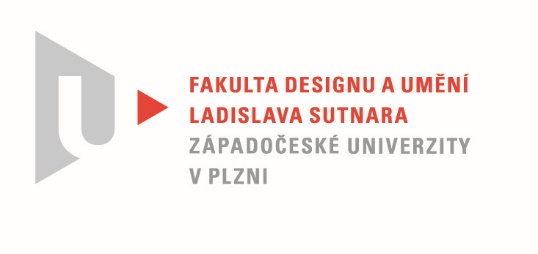 Protokol o hodnoceníkvalifikační práce Název bakalářské práce: KOLEKCE REAGUJÍCÍ NA AKTUÁLNÍ VÝVOJ MÓDY A PŘINÁŠEJÍCÍ VLASTNÍ AUTORSKÝ PŘÍSTUP.Práci předložil student:  Anna MANGLOVÁStudijní obor a specializace: Fashion designPosudek oponenta práce Práci hodnotil: MgA. Adam FrkCíl práceCieľ práce bol splnený. Študentka vytvorila kolekciu troch outfitov na tému KOLEKCE REAGUJÍCÍ NA AKTUÁLNÍ VÝVOJ MÓDY A PŘINÁŠEJÍCÍ VLASTNÍ AUTORSKÝ PŘÍSTUP.Stručný komentář hodnotiteleŠtudentka Anna Manglová vágne zdôvodňuje výber témy bakalárskej práce, pričom textová správa neskúma a ani neobsahuje autorkin pohľad na aktuálny vývoj módy. Výber inšpiračného zdroja, ktorým je geologický útvar Arizonská vlna obhajuje pozorovaním častého spracovávania témy „času“ módnymi návrhármi. V textovej správe chýba dôkladnejšia rešerš práce návrhárov s touto témou, ďalej ako sa autorkin prístup líši od spomenutých návrhárov a hlavne ako ním reaguje na súčasnú módu.Študentka uvádza, že sa kolekciou snažila vyjadriť to, ako sa čas podpisoval na vzniku Arizonskej vlny. Z môjho pohľadu v tejto snahe neuspela. Techniku, ktorú zvolila, používa veľmi jednorozmerne. Aranžované „vlny“ sú vždy jednofarebné a konvenčne konštruované odevy „vlnám“ neposkytujú dostatočný priestor na akýkoľvek dialóg s telom modelky. Vyjadriť, ako čas pôsobí na určitý materiál by si podľa môjho názoru vyžadovalo hlbší experiment s materálmi a technológiami, prípadne lepšie implementovanie zvolenej techniky do funkčných aspektov odevu. Za nedostatok považujem prezentáciu odevov fotografiami, styling a lokalitu fotenia. Fotka všetkých troch modelov v hornej polovici strany 40 naznačuje nevyužitý potenciál prepojenia jednotlivých outfitov do spoločného celku. Výsledná kolekcia pôsobí uceleným dojmom a odevy sú spracované čisto a precízne. Vyjádření o plagiátorstvíZ môjho pohľadu sa nejedná o plagiátorstvo.Navrhovaná známka a případný komentářNavrhujem známku dobre. Študentka vytvorila ucelenú kolekciu troch outfitov. Silné stránky práce vidím v čistote spracovania. Slabé stránky vidím v nevyužitom potenciáli materiálového experimentu alebo funkčného princípu a slabú prezentáciu fotografiami. Datum:	20. 5. 2022					MgA. Adam FrkTisk oboustranný